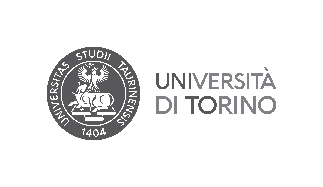 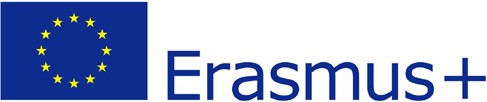 ERASMUS+ EXTENSION OF STAY REQUEST FORM ERASMUS+ FOR STUDY  a.y. 2023/2024V3 2023-11-30I, the undersigned (Surname, Name) ……………………………………………………………………………………………………………..………..Dept. of ………………………………………………………………………………………….., declare that I am carrying out a mobility period started on (day/month/year) …………………………………………………… in the frame of Erasmus+ for Study for a period of …………. (n.) months (please specify the duration of the mobility period as outlined in the bilateral agreement),EXCEPTIONALLY REQUEST an extension of the mobility periodfor a period of ……………. (n.) month/s (please specify the duration of the extension of the mobility period).for the following reasons:☐ Academic reasons;☐ Other (please specify): ……………………………………………………………………………………………………………….............................During my extension period I will carry out the following activities: …………………………………………………………………………..………………………………………………………………………………………………………………………………………………………………………………………………………………………………………………………………………………………………………………………………………………………………………………………………………………………………………………………………………………………………………………………………………………………………The above activities will be carried out:☐ By Distance Learning;☐ By On-site Learning. The extension of mobility will be approved by submitting this document including an approval of UniTo and of the Partner University, to Sezione UNITA e Mobilità Internazionale by email to internationalexchange@unito.it. The approval of this document will be accepted through one of the following methods:The document is must signed by the relevant person/office at the receiving institution and at the University of Turin 30 days before the expected end mobility date according to the duration of bilateral agreement;The participant has to send it by email to Sezione UNITA e Mobilità Internazionale – University of Torino.I am also aware that:An additional grant is guaranteed up to a maximum of 3 months for an authorized extension period;In order to keep your Erasmus+ student status, you must take into consideration the whole period that you need to extend (regardless of the maximum number of months which can be paid);The whole mobility period must be completed by 30th September 2024.Date …………………………………….                                        The Participant ………………………………………………….(Signature or Name in Capital Letters)AuthorizationNamePositionDateSignatureResponsible person at theSending InstitutionResponsible person at theReceiving Institution